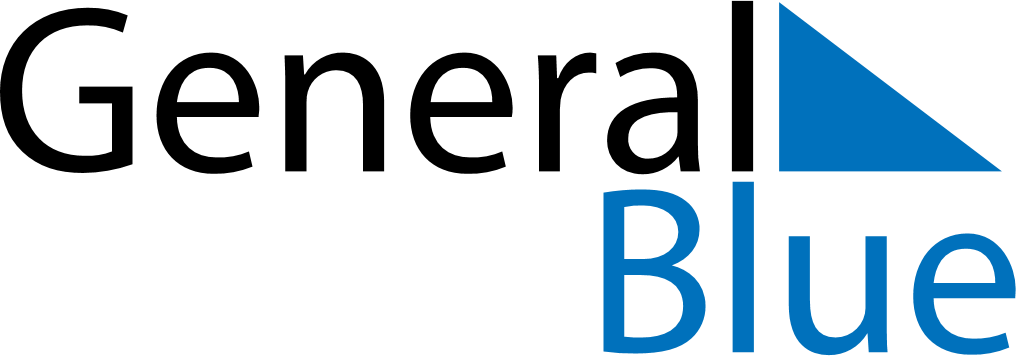 November 2027November 2027November 2027November 2027MaltaMaltaMaltaSundayMondayTuesdayWednesdayThursdayFridayFridaySaturday1234556789101112121314151617181919202122232425262627282930